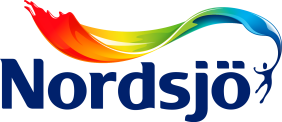 5 oktober, 2018

Nordsjö presenterar två nya kulörguider -
Wonderful white och Greyish delightsAtt välja rätt vit eller grå nyans är inte helt enkelt. Vitt är inte bara vitt, och det finns inte en grå kulör som är perfekt i alla lägen. I Nordsjös nya kulörguider Wonderful white och Greyish delights får man, utöver många snygga och moderna kulörer, information om vad man bör tänka på och ta hänsyn till i sitt val av rätt nyans till sitt hem.I kulörguiderna berättar Nordsjö om ljus och reflektion och hur dessa element påverkar hur kulörer uppfattas men även hur olika kulörer samspelar med varandra i rummet. Många är inte medvetna om vilken stor inverkan ljuset och inredningen i rummet har på fram för allt ljusa väggkulörer. Både det naturliga ljuset från fönster och nu när vi går mot mörkare tider, ljuset från rummets ljuskällor samt övrig inredning som t.ex. soffa, matta och golv påverkar mer än man tror. I dessa kulörguider delar vi med oss av vår kunskap och erfarenhet för att man som konsument ska lyckas i sitt val av kulör, säger Ann-Charlotte Linde, Colour Manager på Nordsjö.När en kulör bara har en svag kulörthet kan det ibland vara svårt att urskilja den – därför har Nordsjö i kulörguiderna delat in kulörerna i olika grupper - Neutrals, Yellowish, Goldish, Reddish, Bluish och Greenish. I den grå kulörguiden har man dessutom delat in kulörena i en ljus- och mörkhetsskala - Light, Medium och Dark Colours. För det är ofta så det startar – att man vet hur kraftfull man vill att kulören ska vara i rummet, men vilken nyans är desto svårare. De vita kulörerna domineras av neutrala och gultonade kulörer – några är väldigt vita och svaga, medan andra är lite mörkare eller något starkare.De gråaktiga kulörerna varierar mer i kulörstyrka - från neutralt grå till tydligare blågrå eller beige - men gemensamt för dem alla är att de kan skapa en vacker bakgrund för hemmets övriga detaljer.  För mer information och inspiration, besök https://www.nordsjo.se/sv/artiklar/perfect-white och https://www.nordsjo.se/sv/inspiration/perfect-greyKulörguiderna Wonderful white och Greyish delights finner du hos samtliga Nordsjö-återförsäljare, välkommen in och hämta dina exemplar.

- - -För mer information, inklusive ytterligare pressmaterial och bilder, vänligen kontakta Ann-Charlotte Linde, Colour Manager Nordsjöann-charlotte.linde@akzonobel.com, 0709-43 58 01Om Nordsjö Nordsjö-varumärket har sin bakgrund i Nordström & Sjögren AB, som startade verksamheten redan 1903. Idag är Nordsjö ett av Nordens ledande och mest nyskapande varumärken. Vi har ett starkt fokus på att utveckla och ta fram produkter som tar tillvara på vår miljö. Vår ambition är att alltid ligga steget före lagar och krav i samhället. Anläggningen i Sege utanför Malmö är en av Nordens största. Här utvecklar och producerar vi färg, lack, spackel och träskydd för både konsumenter och proffsmålare. Nordsjö är en del av AkzoNobel-koncernen som är en av världens största leverantör inom färg. AkzoNobel finns med i Global Fortune 500-listan och blir ständigt  rankad som en ledande aktör inom hållbar utveckling.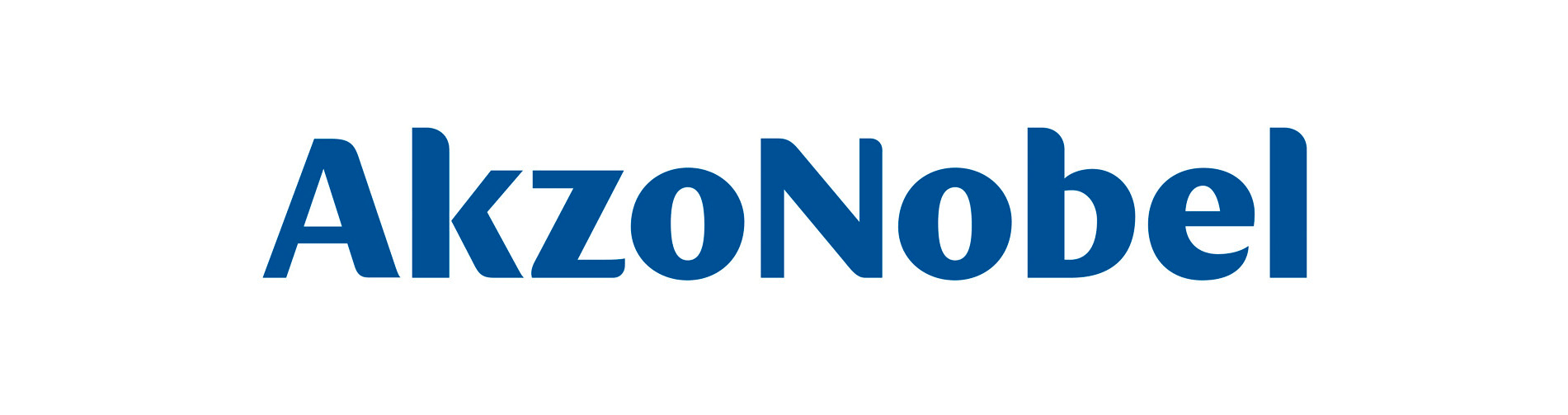 